Universidad de GuadalajaraCentro Universitario de Ciencias EconómicoAdministrativas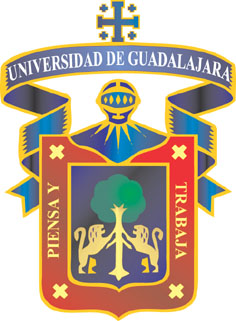 Laboratorio de Hardware IModalidad: Guías comentadas o ilustradasProyecto para obtener el título deLicenciado en Sistemas de Informaciónque presentaKalim Essau MartínezDirector de Tesis: Adriana Zamora QuintanaAsesor de tesis: Elsa Julieta Cedillo Elías Zapopan, Jalisco, febrero 2011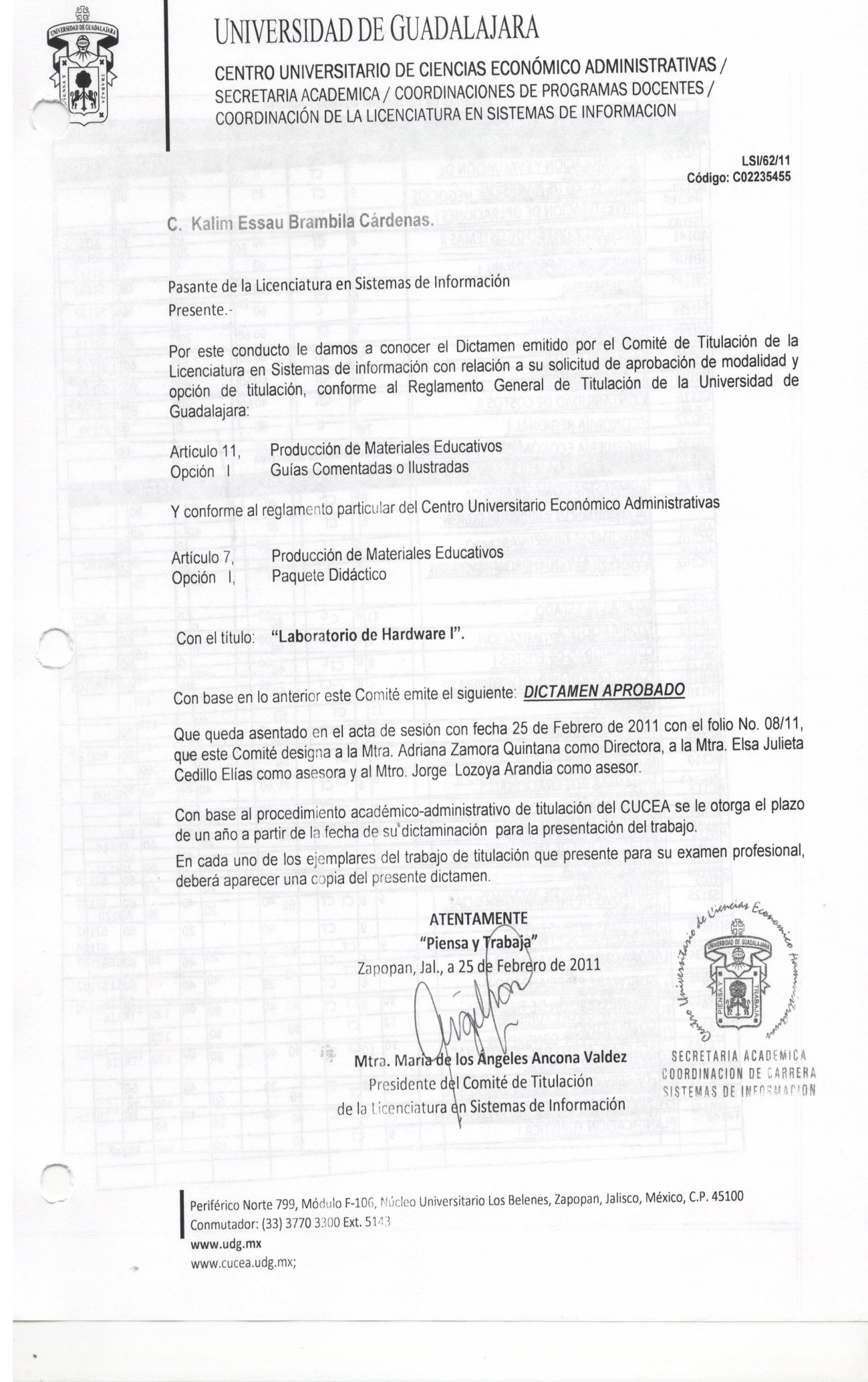 AgradecimientosÍndice TemáticoAsignatura a la que apoyaIndicara en que asignatura o materia del plan de estudios vigente proporcionara  el  apoyodel trabajo realizado.IntroducciónIdea general del tema que se trata, así como un  comparativo con materiales   existentes  y las ventajas que presenta este trabajo.Metodología UtilizadaEs dar una explicación del método de trabajo utilizado en la elaboración del documento.Desarrollo de la GuíaEs muy importante recordar que en este apartado deberán ser explícitos y abundar en actividades gráficos e imágenes que apoyen el desarrollo del tema.Actividades prácticas o teóricasLista de materiales necesariosDesarrollo del procesoResultados esperadosActividades PropuestasAnexosBibliografía